ЧЕРКАСЬКА ОБЛАСНА РАДАР І Ш Е Н Н Я18.08.2023                                                                           № 20-24/VIIIПро голову постійної комісії Черкаської обласної ради з питань розвитку, інфраструктури 
та житлово-комунального господарстваВідповідно до пункту 2 частини першої статті 43, частини другої 
статті 47, пункту 4 частини шостої статті 55 Закону України «Про місцеве самоврядування в Україні», Положення про постійні комісії Черкаської обласної ради, затвердженого рішенням обласної ради від 21.12.2020                            № 3-8/VIII (із змінами), враховуючи заяву депутата Черкаської обласної ради ПЕТРЕНКА О.М. від 21.07.2023 щодо неможливості якісного здійснення повноважень голови постійної комісії у зв’язку з виконанням  службових обов’язків, обласна рада в и р і ш и л а :1. Звільнити депутата обласної ради ПЕТРЕНКА Олега Миколайовича від виконання обов’язків голови постійної комісії обласної ради з питань розвитку інфраструктури та житлово-комунального господарства.2. Обрати головою постійної комісії обласної ради з питань розвитку інфраструктури та житлово-комунального господарства депутата ТАРАНА Євгена Володимировича.Голова									А. ПІДГОРНИЙ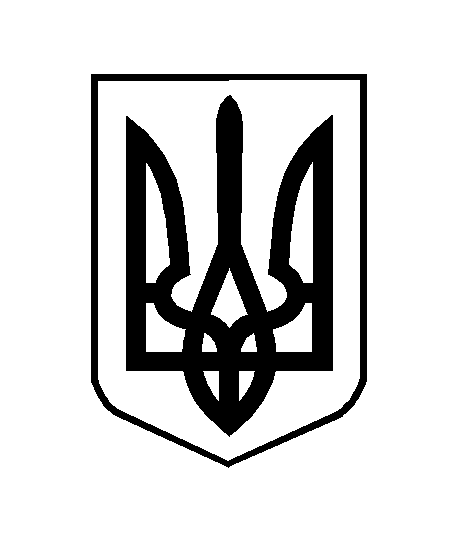 